ISTITUTO TECNICO INDUSTRIALE STATALE “PANELLA-VALLAURI”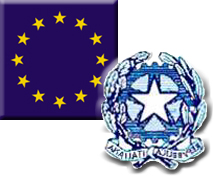 Via E. Cuzzocrea, 22 - 89128 Reggio CalabriaCF 92081310804 - C.M. RCTF05000D –e.mail  RCTF05000D@ISTRUZIONE.IT - RCTF05000D@PEC.ISTRUZIONE.ITPresidenza tel.fax 0965/499450 - Segreteria tel. 0965/499449- fax 0965/499448Sede ex-Vallauri   Tel. 0965/499452 – fax 499451______________________________________________________________________________________ Ai Sig. Genitori   _______________________________________                                                                                                               _______________________________________Oggetto: comunicazione assenze alunni.                   Ai Genitori dell’Alunno ____________________________________________________ Il /la  prof./prof.ssa_____________________ Coordinatore della classe _____ comunica che. come indicato sul Registro elettronico della scuola lo studente ___________________ frequentante la classe ___ sez. ____ di questa istituzione ha accumulato, fino al ___/____/_____n. ____ giorni_________ ed ore di assenze________                   Si ricorda che la frequenza scolastica, oltre che obbligatoria a norma di legge (art. 3 Statuto delle Studentesse e degli Studenti), è necessaria per consentire agli alunni di conseguire positivi risultati scolastici, seguendo le spiegazioni e le esercitazioni svolte in classe e sostenendo le periodiche verifiche per accertare i livelli di profitto raggiunti.                    Si informano, all’uopo, le SS.LL. che ai fini della validità dell’anno scolastico, per procedere alla valutazione finale di ciascuno studente, è richiesta la frequenza di almeno tre quarti dell’orario annuale. Il mancato conseguimento del predetto limite minimo di frequenza comporterà l’esclusione dallo scrutinio finale e la non ammissione all’esame finale.                     Le famiglie possono controllare le assenze e i ritardi dei propri figli anche consultando la pagina a loro riservata sul Registro elettronico della scuola Certi della Vostra piena collaborazione per sostenere l’impegno di vostro/a figlio/a nello studio e nella frequenza, porgiamo cordiali saluti. Reggio Calabria,    ____/____/______.                                                                                                                                Il Coordinatore del C.d.C.                                                                                                                          firma _____________________